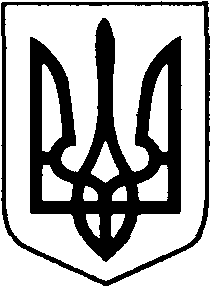 БОРАТИНСЬКА СІЛЬСЬКА РАДА ЛУЦЬКОГО РАЙОНУ ВОЛИНСЬКОЇ ОБЛАСТІРОЗПОРЯДЖЕННЯ ГОЛОВИ22 жовтня 2020 року                           с. Боратин                                   № 122/1.2 Про залучення до роботи у вихідні дні працівників        Відповідно до Закону України «Про місцеве самоврядування в Україні», частини 1 та пункту 3 частини другої статті 71 Кодексу законів про працю, з метою забезпечення проведення чергових місцевих виборів 25 жовтня 2020 року на території громади:Залучити до роботи у вихідні дні, 24-25 жовтня 2020 року:- Віктора Бехнюка – заступника сільського голови з питань будівництва, благоустрою та розвитку інфраструктури;- Володимира Марчук – директора спортивного комплексу Боратинської сільської ради».		2. За роботу у вихідні дні, за згодою працівників, надати дні відпочинку 29-30 жовтня 2020.		3. Контроль за виконанням цього розпорядження залишаю за собою.Сільський голова					        		   Сергій ЯРУЧИКБогдана МакарчукВИКОНАВЕЦЬ:Спеціаліст-юрисконсульт					Богдана Макарчук«___» ___________ 2020 рПОГОДЖЕНО:Секретар ради							Людмила Сахан		«___» ___________ 2020 рОЗНАЙОМЛЕНІ:Заступник сільського голови					Віктор Бехнюк		«___» ___________ 2020 рДиректор комплексу спортивного				Володимир Марчук	«___» ___________ 2020 р